 Worth Steel & Machinery, Inc.4001 West 123rd Street       Alsip, IL  60803(708)388-6300   Fax (708)388-6467www.worthsteel.comWe are pleased to quote the following: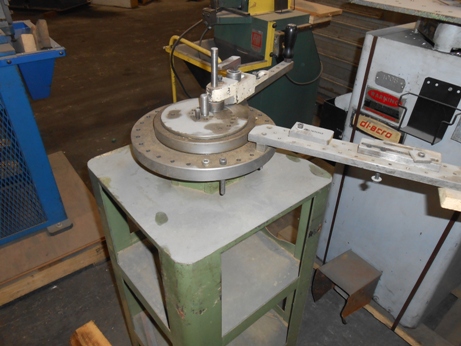 One Used Diacro Hand Bender with StandModel					1ASerial					2734Capacity				.312 dia. Wire					.250 square					1/2” (16 gage) tubingRadius				6” maxCenter Pin				1”Dimensions:(machine)				12” wide x 12” long x 48” high stand includedTooling 				1 set includedApprox. Weight			70 lbs.Condition				GoodStock Number			692F.O.B. our warehouse, Alsip, IL available with a 30 day return privilege			Price  $ 750.00 